Payments Pike Water, Inc. customers now have the option of paying their utility bills with a credit card or with PayPal and Venmo over the Internet. Additionally, customers may select to have their utility bills emailed to them as opposed to having them mailed to their address. Getting started is easy, just click on the on-line utility payment link. You will need your 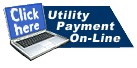 utility account number and previous utility bill amount to get set up.  Pike Water, Inc. Customers can also pay over the phone 24/7 with our pay by phone option.  Pike Water Inc. accepts both MasterCard and Visa transactions. Our online option will allow customers to view their current utility bill, payment history, and usage history with a click of the mouse. We are pleased to provide this service to our customers. Please contact us at 947-2524 if you have any questions.  If your service has been disconnected for non-payment, please contact our office during regular business hours, which are Monday thru Friday, 8:30am to 4:30pm. See below for more billing information: Mailing Address: 2277 Boswell Run Road P.O. Box 191 Waverly, OH 45690 Phone: 740-947-2524 740-947-2491 fax Office Hours: Monday thru Friday 8:30am - 4:30pm Closed Saturday & Sunday Drive-up Window: Monday thru Friday 8:30am - 4:30pm Closed Saturday & Sunday Drop box located at Drive-up Window  Office Closed: New Year’s Day Martin Luther King Day Presidents Day Good Friday Memorial Day JuneteenthIndependence Day Labor Day Columbus Day Veterans Day Thanksgiving Day Friday Following Thanksgiving Day Christmas Day  Service & Billing Codes Service Charges Tap Fees ¾” Water Tap - $2000.00 Full 1” Water Tap - $2500.00 Rental Deposit $ 100.00 WT Water E Estimated F Final Bill M Meter Change RC Returned Check Charge SC Service Charge AR Past Due CF Connection Fee CR Credit Balance EA Estimation Adjustment EF Estimation Fee RA Rate Adjustment EPA Annual EPA Fee $20.00 Door Collection - Trip Charge $150.00Same Day Reconnection if paid between 3:30 p.m. – 4:30 p.m.$100.00Same Day Reconnection if paid between 8:30 a.m. – 3:30 p.m.$20.00 Service Man Called Out & Problem is Customers $30.00 Returned Check Charge $55.00 Meter Tampering - Lock Charge 